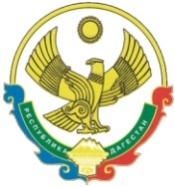 РЕСПУБЛИКА  ДАГЕСТАНСОБРАНИЕ   ДЕПУТАТОВГОРОДСКОГО ОКРУГА «ГОРОД КАСПИЙСК»368300, РД, г. Каспийск, ул. Орджоникидзе, 12, тел. 8 (246) 5-12-88, факс 8 (246) 5-12-88 сайт: kasp.info@yandex.ru.	29 июня  2017  годаРЕШЕНИЕ № 9720-ой очередной сессии Собраниядепутатов городского округа «город Каспийск»шестого созыва«О рассмотрении Требования прокурора города Каспийска  об изменении нормативного правового акта с целью исключения выявленного коррупциогенного фактора»     Рассмотрев Требование прокурора города Каспийска от 30 мая 2017 года «Об изменении нормативного правового акта с целью исключения выявленного коррупциогенного фактора» руководствуясь ст. 12 Конституции Российской Федерации, ст.1, ст.17. ч.8 ст.37 Федерального закона №131-ФЗ от 06.10.2003 года «Об общих принципах организации местного самоуправления в Российской Федерации», Постановлением Правительства Республики Дагестан№295 от 27 июня 2014 года «Об утверждении нормативных требований по формированию структуры аппаратов органов местного самоуправления муниципальных образований Республики Дагестан и методики расчета нормативов формирования расходов на содержание органов местного самоуправления муниципальных образований Республики Дагестан»Собрание депутатов городского округа «город Каспийск»РЕШАЕТ:1. Признать Требование прокурора города Каспийска от 30 мая 2017 года«Об изменении нормативного правового акта с целью исключения выявленного коррупциогенного фактора» необоснованным.2. В удовлетворении требования прокурора г.Каспийска об устранении нарушений путем внесения изменений в структуру Администрации городского округа «город Каспийск», утвержденную Решением Собрания депутатов городского округа «город Каспийск» №88 от 17.04.2017 года                «О внесении изменений в структуру Администрации городского округа «город Каспийск» отказать.3. Направить настоящее Решение прокурору города Каспийска.4. Опубликовать настоящее Решение в газете «Трудовой Каспийск».Глава городского округа «город Каспийск»                                                                                М.С.АбдулаевПредседатель Собрания депутатов	городского округа «город Каспийск»                                      А.Д.Джаватов